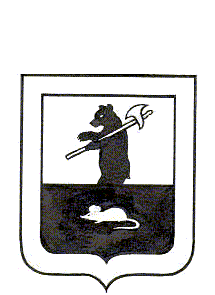 АДМИНИСТРАЦИЯ ГОРОДСКОГО ПОСЕЛЕНИЯ МЫШКИНП о с т а н о в л е н и ег. Мышкин	21.03.2016 г.                                                           №77Об организации исполненияуголовных наказаний в видеисправительных и обязательныхработ на территории городскогопоселения Мышкин         В соответствии со ст. 49 и ст. 50 Уголовного кодекса Российской Федерации, ст. 25 и ст. 39 Уголовно – исполнительного кодекса Российской Федерации,ПОСТАНОВЛЯЕТ:     1.Определить виды обязательных работ, выполняемых осужденными, и объекты, на которых отбываются указанные работы, согласно приложению № 1.     2.Определить места для отбывания исправительных работ, назначенных осужденному, не имеющему основного места работы, согласно приложению № 2.     3.Признать утратившим силу постановление Администрации городского поселения Мышкин от 02.12.2015 года № 369 «Об организации исполнения уголовных наказаний в виде исправительных и обязательных работ на территории городского поселения Мышкин».     4.Контроль за исполнением настоящего постановления оставляю за собой.    5.Настоящее постановление вступает в силу с момента опубликования.Глава городского поселения Мышкин	                                                                       Е.В. ПетровПриложение № 1к  постановлению Администрациигородского поселения Мышкинот  21.03. 2016 года  № 77Виды обязательных работ и объекты, на которых они отбываютсяПриложение № 2к  постановлению Администрациигородского поселения Мышкинот  21.03. 2016 года  № 77Перечень мест для отбывания наказания в виде исправительных работ, назначенных осужденным, не имеющим основного места работы на территории городского поселения Мышкин№ п/пНаименованиеорганизации(объекта)Виды обязательных работыКоличестворабочих местПримечание123471.ООО«Мышгород»Поддержание чистоты и благоустройство территории2по согласованию2.ООО «Крона»Поддержание чистоты и благоустройство прилегающей территории2по согласованию3.ООО «Мышкинское строительное управление»Строительные работы1по согласованию4.МУП ММР «Мышкинский центр туризма»Рабочий по двору1по согласованию5.ООО «АЛЗО»Поддержание чистоты и благоустройство территории1по согласованию6.Мышкинское РАЙПОПоддержание чистоты и благоустройство территории1по согласованию7.ООО «Мышкинмелиорация»Уборка улиц и прилегающей к ней территории (дворник)1по согласованию8.ООО«Мышкинмелиорация»Разнорабочий на объекте1по согласованию№ п/пМесто отбывания наказания, наименование организацииКоличество рабочих местПримечание1ООО «Мышгород»2По согласованию2ООО «Крона»2По согласованию3ООО «Мышкинское строительное управление»1По согласованию4МУП ММР «Мышкинский центр туризма»1По согласованию5ООО «АЛЗО»1По согласованию6Мышкинское РАЙПО1По согласованию7ООО «Мышкинмелиорация»2По согласованию